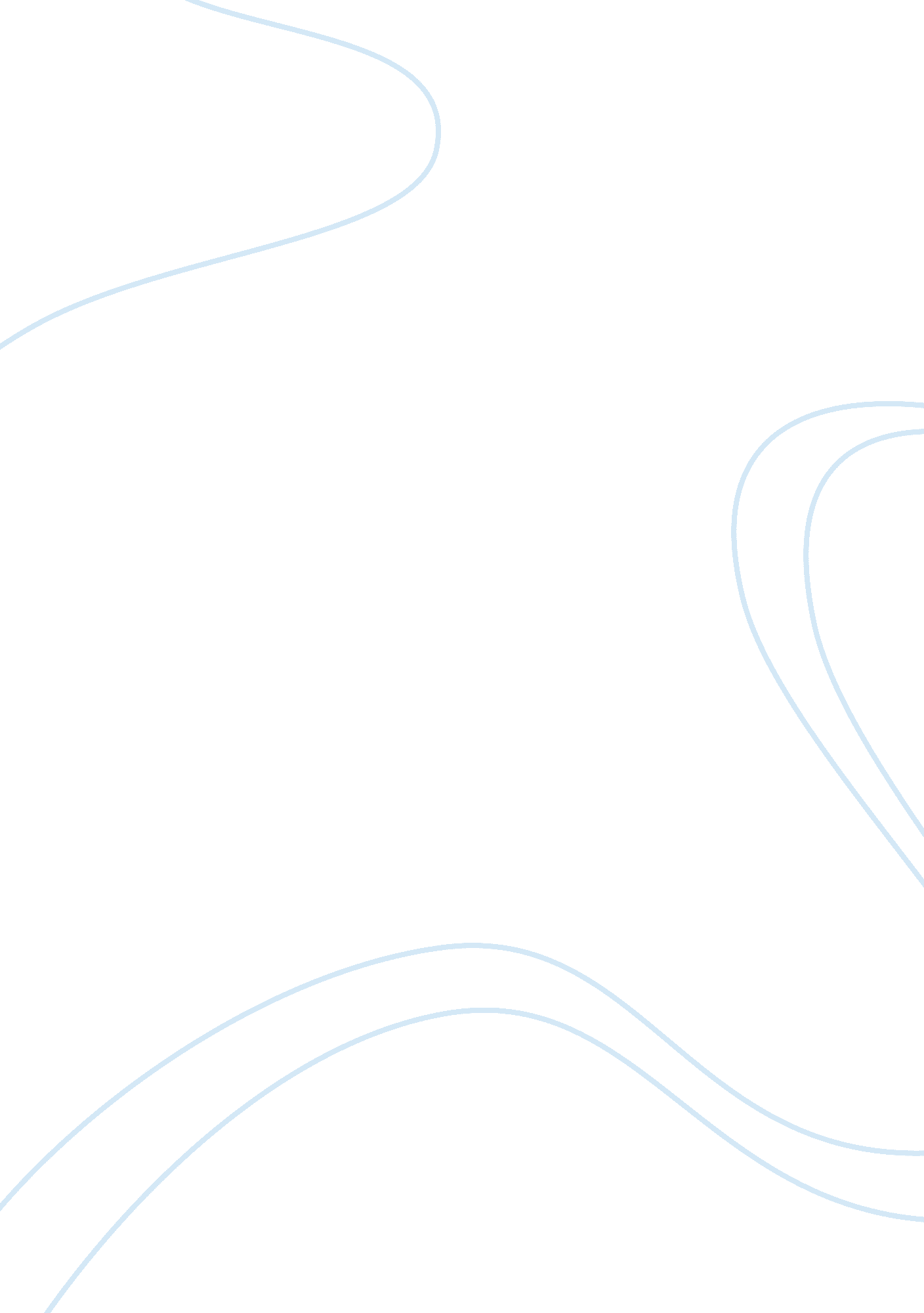 The beginner’s guide to launching a mobile seo campaignTechnology, Internet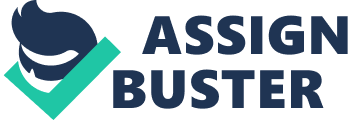 Mobilegeddon was a . Googletweaked its algorithm in April 2015 to favor mobile-ready websites in searches performed on mobile devices. A little more than a year later, over  happen on mobile devices. It’s a . If your site isn't mobile-friendly, you’re waving goodbye to more than half of your potential. Google wants to help with  as well as guides designed specifically for  (CMS). It’s good for you, and it’s good for Google. A mobile world. It’s hard to remember the world before smartphones. They’ve changed everything. According to Morgan Stanley, 91 percent of Americans keep their phones within reach 24/7. We use them all the time for what’s been dubbed “,” those countless instances when we turn to our phones for information, directions, to do something, to buy something, to compare, to evaluate, to learn and more. Consider this: Search queries using “ near me,” “ close” or “ nearby” have  since 2011. Among smartphone users, 82 percent . It must be a magic number: 82 percent of smartphone owners also  while shopping in a store. With apologies to Stanley Kramer, it’s a mobile, mobile, mobile, mobile world. Related: Talking about “ mobile SEO" vs.“ regular SEO" is a bit of a misnomer. It’s just SEO. They’re all cogs in the same machine. That said, if the thought of launching a “ mobile SEO" campaign gives you nightmares, it's worth walking through the basics. Take these steps to avoid being penalized by search engines (you need their love) and begin targeting mobile users. Mobile-friendly is a must. Mobile-friendly simply means a site looks good and behaves properly on a mobile device. A mobile-friendly site can be designed in a number ways: Responsive. The site morphs depending on the size of the screen. Parallel-mobile. A second, independent site created for mobile users. Dynamic-serving. The server detects and loads an appropriate page depending on the user agent. Each type of site has its , but a responsive site is the easiest and most cost-effective to implement. It doesn’t hurt that it’s also Google’s official recommendation. You can accomplish this using a responsive theme, for which you’ll find and , or a . Your first step is to determine whether your website is, in fact, mobile-friendly. The  from Google is . Enter your URL. Google's tool will tell if you're you're mobile-friendly and what you can do to improve your results if you don't pass muster. Related: Page speed matters. We know mobile friendliness is a . So is site speed. Mobile users expect service on demand:  will abandon a site that takes longer than three seconds to load. Check your site’s speed using . The guide presents both mobile and desktop results, letting you know which features are issue-free and helpfully suggesting which elements need serious attention.  is another handy resource. Next, turn to the Google  for . To tackle speed concerns, you’ll need to look into your Accelerated Mobile Pages (AMP) data. AMP is a stripped-down, faster HTML designed for mobile users. You can use Google AMP tools to see all pages that implement AMP, identify which of them contain errors and learn what you can do to fix those mistakes. Pages built using AMP , but that’s only the start of the story. You can learn more at  (including  for getting started). Just be aware it’s not for everyone or every site. It’s best for news-type sites such as blogs, and that’s in part because AMP doesn’t support opt-in forms.  is reasonably uncomplicated, and sites using it will rank higher in mobile search-engine results pages (SERPs). Finally, explore Mobile Usability on the Google Search Console. It reports any existing errors, which might include flash usage, a font that’s too small or a viewport that isn’t configured. Any errors will affect your mobile SEO, so eliminate them wherever you can. Use Google My Business. One stop. Done. Want to be found when people search online?  gets your address, contact details and hours on both Google Search and Google Maps. You can edit it all from one convenient platform. Add photos, respond to reviews and shape how your business appears online. It’s easy. And crucial. Do it. Claim your business. Claim your business and check the details on local directories such as , , ,  and . These services are increasingly popular, and people use them to find local products and services. Bonus: They’re ranked favorably by the search engines. Follow the guidelines, and make sure everything is up-to-date. may lead the way in mobile location-finding, but  still is at the party. Don’t ignore it. Publish accurate information so people can find and contact you when they’re on the go. Track mobile stats on Google Analytics. Log in to  and conduct some research on your . Filter those results by day, time and device to discover exactly when your mobile customers are most active. Publish mobile-friendly content (more on that below) at those times to maximize your effect and reach. Create mobile-friendly content. Not all content is mobile-friendly, even when it’s on a mobile-friendly site. Focus on these tactics: Bullet points, which are easy to scan Short and concise text Easily shared articles and links Compressed images and videos that do not auto-play, so you benefit from faster load times and less data consumption Meta-title and meta descriptions that are short and to the point -- perfect for mobile displays Time of day is a factor here, too. Publish shorter content during morning and afternoon commutes and longer pieces during typical lunch breaks for your target market. Save your longest content for when people are likely to be at home. And remember, mobile users often look for informational content. Related: Use local keywords. When , be sure include local vocabulary that might be unique to your area. Think about terms and slang that don’t appear anywhere else: nicknames for neighborhoods or the city itself, colorful and relevant expressions, regional specialties or whatever. When people search for you online, what language and words might they actually use? Target them. Optimize for voice search. People are talking to  or  more than ever on their smartphones. In fact,  on Android are now done via voice search. That amounts to hundreds of millions of inquiries, with  using voice search at least once per day. Voice search is the better option when walking (or driving -- which you shouldn’t do). But it does have its own set of criteria. Voice-search queries tend to be more conversational. We pose a question or ask our phones to perform a task in the same way we would talk to anotherhuman being. Craft your content to match those specific, real-life questions and optimize for the . Related: Remember the takeaway. There’s a lot more you could do, but this is a great jumping-off point. It is the beginner’s guide, after all. If you take away only two things, these are it: Make sure you’re  friendly, and remember that  matters. Mobile optimization will get only more important. Don’t be left behind. 